STAT9S:Exercise Using SPSS to Explore CrosstabulationAuthor:   Ed Nelson
Department of Sociology M/S SS97
California State University, Fresno
Fresno, CA 93740
Email:  ednelson@csufresno.eduNote to the Instructor: The data set used in this exercise is gss14_subset_for_classes_STATISTICS.sav which is a subset of the 2014 General Social Survey. Some of the variables in the GSS have been recoded to make them easier to use and some new variables have been created.  The data have been weighted according to the instructions from the National Opinion Research Center.  This exercise uses CROSSTABS in SPSS to explore crosstabulation.  A good reference on using SPSS is SPSS for Windows Version 23.0 A Basic Tutorial by Linda Fiddler, John Korey, Edward Nelson (Editor), and Elizabeth Nelson.  The online version of the book is on the Social Science Research and Instructional Council's Website.  You have permission to use this exercise and to revise it to fit your needs.  Please send a copy of any revision to the author. Included with this exercise (as separate files) are more detailed notes to the instructors, the SPSS syntax necessary to carry out the exercise (SPSS syntax file), and the SPSS output for the exercise (SPSS output file).   Please contact the author for additional information.I’m attaching the following files.Data subset (.sav format)Extended notes for instructors (MS Word; docx format).Syntax file (.sps format)Output file (.spv format)This page (MS Word; docx format).Goals of ExerciseThe goal of this exercise is to introduce crosstabulation as a statistical tool to explore relationships between variables.  The exercise also gives you practice in using CROSSTABS in SPSS.Part I—Relationships between VariablesIn exercises STAT5S through STAT8S we used sample means to analyze relationships between variables.  For example, we compared men and women to see if they differed in the number of years of school completed and the number of hours they worked in the previous week and discovered that men and women had about the same amount of education but that men worked more hours than women.  We were able to compute means because years of school completed and hours worked are both ratio level variables.  The mean assumes interval or ratio level measurement (see STAT2S).But what if we wanted to explore relationships between variables that weren’t interval or ratio?  Crosstabulation can be used to look at the relationship between nominal and ordinal variables.  Let’s compare men and women (d5_sex) in terms of the following:opinion about abortion (a1_abany),fear of crime (c1_fear),satisfaction with current financial situation (f4_satfin),opinion about gun control (g1_gunlaw),gun ownership (g2_owngun),voting (p5_pres08), andreligiosity (r8_reliten).Before we look at the relationship between sex and these other variables, we need to talk about independent and dependent variables.  The dependent variable is whatever you are trying to explain.  In our case, that would be how people feel about abortion, fear of crime, gun control and ownership, voting and religiosity.  The independent variable is some variable that you think might help you explain why some people think abortion should be legal and others think it shouldn’t be legal or any of the other variables in our list above.  In our case, that would be sex.  Normally we put the dependent variable in the row and the independent variable in the column.  We’ll follow that convention in this exercise.Let’s start with the first two variables in our list.  We’re going to use a1_abany as our measure of opinion about abortion.  Respondents were asked if they thought abortion ought to be legal for any reason.  And we’re going to use c1_fear as our measure of fear of crime.  Respondents were asked if they were afraid to walk alone at night in their neighborhood.  Run CROSSTABS to produce two tables.  (See Chapter 5, Crosstabs in the online SPSS book.)  One will be for the relationship between d5_sex and a1_abany.  The other will be for d5_sex and c1_fear.  Put the independent variable in the column and the dependent variable in the row.  If you don’t ask for percents, SPSS will give you only the counts (i.e., frequencies) so be sure to ask for the percents.  SPSS can compute the row percents, column percents, and total percents.  Your instructor will probably talk about how to compute these different percents.  But how do you know which percents to ask for?  Here’s a simple rule for computing percents.If your independent variable is in the column, then you want to use the column percents.If your independent variable is in the row, then you want to use the row percents. Since you put the independent variable in the column, you want the column percents.Part II – Interpreting the PercentsYour first table should look like this.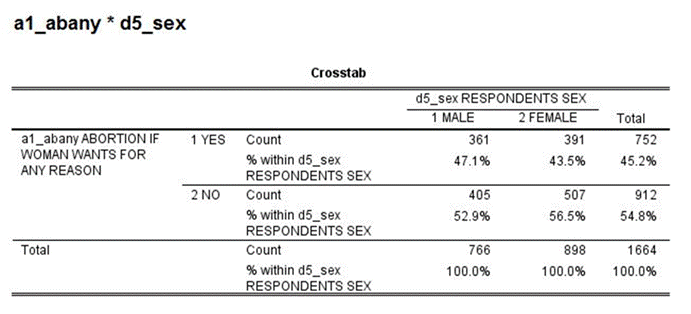 It’s easy to make sure that you have the correct percents.  You independent variable (d5_sex) should be in the column and it is.  Column percents should sum down to 100% and they do.How are you going to interpret these percents?  Here’s a simple rule for interpreting percents.If your percents sum down to 100%, then compare the percents across.If your percents sum across to 100%, then compare the percents down.Since the percents sum down to 100%, you want to compare across.Look at the first row.  Approximately 47% of men think abortion should be legal for any reason compared to 44% of women.  There’s a difference of 3.6% which is really small.  We never want to make too much of small differences.  Why not?  No sample is ever a perfect representation of the population from which the sample is drawn.  This is because every sample contains some amount of sampling error.  Sampling error in inevitable.  There is always some amount of sampling error present in every sample.  The larger the sample size, the less the sampling error and the smaller the sample size, the more the sampling error.  So in this case we would conclude that there probably isn’t any difference in the population between men and women in their approval of abortion for any reason.Now let’s look at your second table. 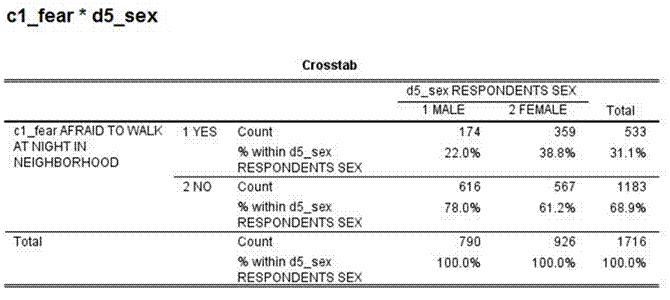 This time the percent difference is quite a bit larger.  About 22% of men are afraid to walk alone at night in their neighborhood compared to 39% of women.  This is a difference of 16.8%.  This is a much larger difference and we have reason to think that women are more fearful of being a victim of crime than men.Part III – Now it’s Your TurnChoose two of the tables from the following list and compare men and women:satisfaction with current financial situation (f4_satfin),opinion about gun control (g1_gunlaw),voting (p5_pres08), and religiosity (r8_reliten).Make sure that you put the independent variable in the column and the dependent variable in the row.  Be sure to ask for the correct percents.  What are values of the percents that you want to compare?  What is the percent difference?  Does it look to you that there is much of a difference between men and women in the variables you chose?Part IV – Adding another Variable into the AnalysisSo far we have only looked at variables two at a time.  Often we want to add other variables into the analysis.  Let’s focus on the difference between men and women (d5_sex) in terms of gun ownership (g2_owngun).  First let’s get the two-variable table which should look like this.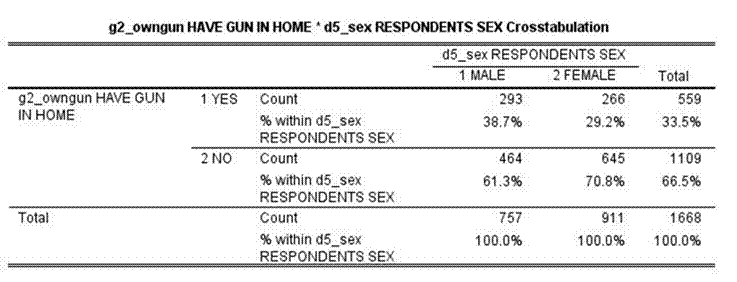 Men were more likely to own guns by 9.5%.  But what if we wanted to include social class in this analysis?  The 2014 GSS asked respondents whether they thought of themselves as lower, working, middle, or upper class.  This is variable d11_class.  What we want to do is to hold constant perceived social class.  In other words, we want to divide our sample into four groups with each group consisting of one of these four classes and then look at the relationship between d5_sex and g2_owngun separately for each of these four groups.We can do this by going back to the SPSS dialog box where we requested the crosstabulation and putting the variable d11_class in the third box down right below the “Column(s)” box.  (See Chapter 8, Crosstabs Revisited in the online SPSS book.)  Your table should look like this.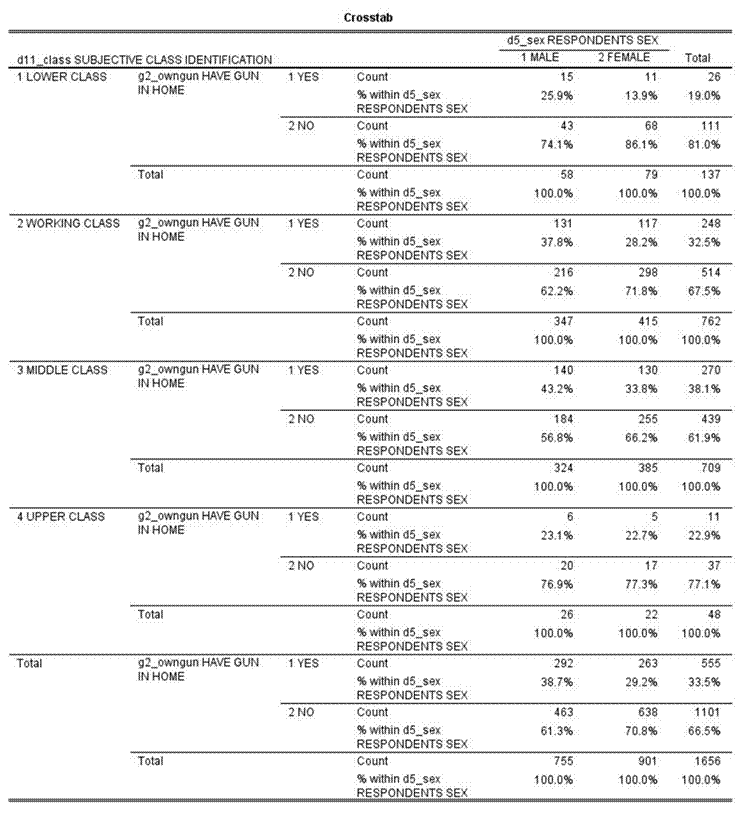 This table is more complicated.  Notice that the table is actually divided into four tables with one on top of the other.  At the top we have those who said they were lower class, then working, middle and upper class.  Let’s look at the percent differences for each of these tables – 12.0%, 9.6%, 9.4%, and 0.4%.  The first three tables are similar to the two-variable table – 9.5% compared to 12.0%, 9.6%, and 9.4%.  Remember not to make too much out of small differences because of sampling error.  But the last table for upper class has a much smaller difference – 0.4%.   In other words, when we look at only those who see themselves as upper class, there really isn’t any difference between men and women in terms of gun ownership.But notice something else.  There are fewer people who say they are lower and upper class than say they are working or middle class.  There are only 137 respondents in the lower class table and even fewer, 48 respondents, in the upper class table.  We’ll have more to say about this in the next exercise (STAT10S).Part V – Now it’s Your Turn AgainIn Part II we compared men and women (d5_sex) in terms of fear of crime (c1_fear).  Run this table again but this time add social class (d11_class) into the analysis as we did in Part IV.  What happens to the percent difference when you hold constant class?  What does this tell you?